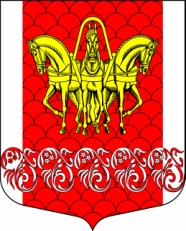 Совет депутатов муниципального образования
«Кисельнинское сельское поселение»Волховского муниципального района 
Ленинградской областитретьего созываРЕШЕНИЕот  07 февраля 2019 года  № 05     Об отчете главы муниципального образования «Кисельнинское сельское поселение» Волховского муниципального района Ленинградской области за 2018  год Заслушав и обсудив представленный главой муниципального образования «Кисельнинское сельское поселение» Киселевым В.В. отчет о результатах своей деятельности и деятельности Совета депутатов муниципального образования «Кисельнинское сельское поселение» за 2018 год, руководствуясь частью 11.1 статьи 35, частью 5.1 статьи 36 Федерального закона от 6 октября 2003 года № 131-ФЗ «Об общих принципах организации местного самоуправления в Российской Федерации», в соответствии с Уставом МО «Кисельнинское сельское поселение», Совет депутатов муниципального образования «Кисельнинское сельское поселение»  Волховского муниципального района Ленинградской области третьего созыварешил:1. Принять к сведению отчет главы муниципального образования «Кисельнинское сельское поселение» Киселева В.В. о результатах деятельности за 2018 год согласно Приложению.2. Признать результаты деятельности главы муниципального образования «Кисельнинское сельское поселение» Киселева В.В. за 2018 год удовлетворительными.3. Продолжить реализацию Федерального закона от 06 октября 2003 года     № 131-ФЗ «Об общих принципах организации местного самоуправления в Российской Федерации», положений Устава муниципального образования «Кисельнинское сельское поселение».3. Настоящее решение вступает в силу на следующий день после официального опубликования  в газете «Волховские огни»,   и подлежит размещению на официальном сайте www.кисельня.рф.Глава муниципального образования                                                  «Кисельнинское сельское поселение»                                                 В.В. КиселевПриложение №1к решению Совета депутатов МО Кисельнинское  СПот   07 февраля  2019 года № 05ОТЧЕТглавы муниципального образования Кисельнинского сельского поселения за 2018 год.       В муниципальном образовании Кисельнинское сельское поселение работает представительный орган – Совет депутатов , состоящий из 9 человек. Свою деятельность Совет депутатов осуществляет, руководствуясь Уставом муниципального образования,  Федеральным законом «Об общих принципах организации местного самоуправления в РФ» № 131-ФЗ от 03.10.2003 г, нормативно-правовыми актами РФ, Ленинградской области, поселения.        За истекший период проведено 15 заседаний Совета, 7 депутатских комиссий по налогам и сборам.         Депутаты принимали активное участие в мероприятиях поселения.   	